Ассамблея народа Казахстана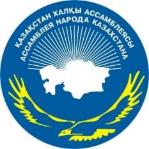 ДАЙДЖЕСТПО ОСВЕЩЕНИЮ В СМИС 03 декабря – 07 декабряАСТАНА 2018РЕСПУБЛИКАНСКИЕ МЕРОПРИЯТИЯна портале Ассамблеи народа Казахстана:В Астане прошел праздничный концерт в честь дня Первого Президента РКhttps://assembly.kz/ru/news/assembly/v-astane-proshel-prazdnichnyy-koncert-v-chest-dnya-pervogo-prezidenta-rkВ Астане обсудят вопросы гражданского сектора АНК в формате нового законодательстваhttps://assembly.kz/ru/news/assembly/v-astane-obsudyat-voprosy-grazhdanskogo-sektora-ank-v-formate-novogo-zakonodatelstvaВячеслав Ким признан «патриотом года» от Ассамблеи народа Казахстанаhttps://assembly.kz/ru/news/assembly/vyacheslav-kim-priznan-patriotom-goda-ot-assamblei-naroda-kazahstanaВ Петропавловске пройдет республиканский форум советов общественного согласия Ассамблеи народа Казахстанаhttps://assembly.kz/ru/news/assembly/v-petropavlovske-proydet-respublikanskiy-forum-sovetov-obshchestvennogo-soglasiyaЛеонид Прокопенко: дворец школьников в Петропавловске – пример настоящей заботы о подрастающем поколенииhttps://assembly.kz/ru/news/assembly/leonid-prokopenko-dvorec-shkolnikov-v-petropavlovske-primer-nastoyashchey-zaboty-oАНК и академия госслужбы подвели итоги конкурса лучших научных проектовhttps://assembly.kz/ru/news/assembly/ank-i-akademiya-gossluzhby-podveli-itogi-konkursa-luchshih-nauchnyh-proektovВ Петропавловске начал работу ежегодный республиканский форум советов общественного согласия АНКhttps://assembly.kz/ru/news/assembly/v-petropavlovske-nachal-rabotu-ezhegodnyy-respublikanskiy-forum-sovetovАссамблея народа Казахстана - уникальная диалоговая площадка и действенный ресурс общественной модернизацииhttps://assembly.kz/ru/news/assembly/assambleya-naroda-kazahstana-unikalnaya-dialogovaya-ploshchadka-i-deystvennyy-resursНа телеканалах: Советы общественного согласия АНК подвели итоги работы в Петропавловске
https://24.kz/ru/news/social/item/282755-sovety-obshchestvennogo-soglasiya-ank-podveli-itogi-raboty-v-petropavlovskeВ Петропавловске прошел ежегодный республиканский форум советов общественного согласия ассамблеи народа Казахстана.http://petropavltv.kz/ru/news/sobitya_sko/respublikanskii-forum-sovetov-obshchestvennogo-soglasiyaв печатных изданиях: ​ Объединяющий код нацииhttps://www.kazpravda.kz/fresh/view/obedinyaushchii-kod-natsiiИнтернет ресурсы: Сохранение единства в контексте статьи «Семь граней Великой степи»http://astana.gov.kz/ru/news/news/17085Автору соцпроекта "Равная дорога" подарили автомобильhttps://bnews.kz/ru/news/avtoru_sotsproekta_ravnaya_doroga_podarili_avtomobil Советы общественного согласия АНК подвели итоги работы в Петропавловскеhttp://utub.kz/%D1%81%D0%BE%D0%B2%D0%B5%D1%82%D1%8B-%D0%BE%D0%B1%D1%89%D0%B5%D1%81%D1%82%D0%B2%D0%B5%D0%BD%D0%BD%D0%BE%D0%B3%D0%BE-%D1%81%D0%BE%D0%B3%D0%BB%D0%B0%D1%81%D0%B8%D1%8F-%D0%B0%D0%BD%D0%BA-%D0%BF%D0%BE_645c2a61f.htmlСоветы общественного согласия АНК подвели итоги работы в Петропавловскеhttps://www.zakon.kz/video/v/125340.htmlЕжегодный Республиканский форум советов общественного сознания АНК начал работу в Петропавловскеhttps://toppress.kz/article/46161 Ассамблея народа Казахстана - уникальная диалоговая площадка и действенный ресурс общественной модернизацииhttps://lenta.inform.kz/ru/assambleya-naroda-kazahstana-unikal-naya-dialogovaya-ploschadka-i-deystvennyy-resurs-obschestvennoy-modernizacii_a3475486СМИКоличество материаловКоличество материаловАНКwww.assembly.kz88Печатные изданияwww.kazpravda.kz11Телеканалы24.kz11petropavltv.kz11Интернет ресурсыhttp://astana.gov.kz1zakon.kz1toppress.kz1inform.kz1ИТОГО В СМИ1515